Fabrikat: WilkhahnModell: ON Besprechungs-/ Besucherstuhl (ohne Rollen)Design: wiege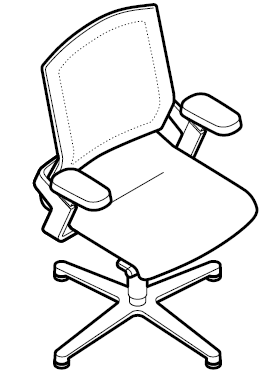 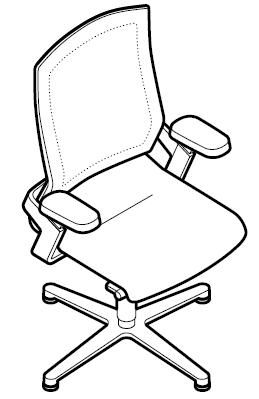 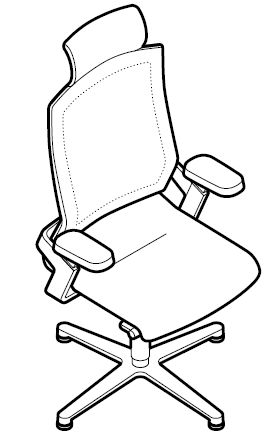 Modelle:171/7 Mittelhoher Rücken172/7 Hoher Rücken172/7 Hoher Rücken mit Kopfstütze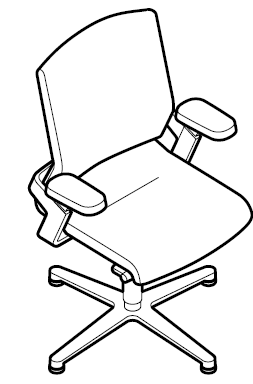 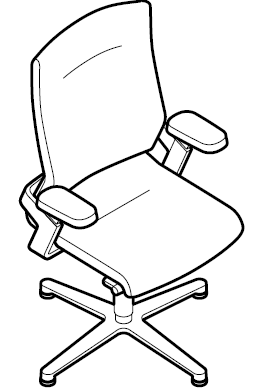 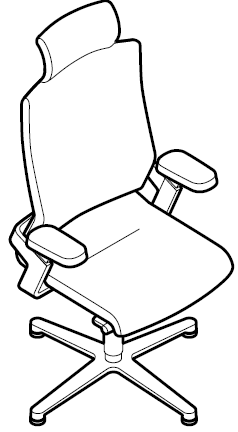 Modelle:171/71 Mittelhoher Rücken, Management Ausführung172/71 Hoher Rücken, Management Ausführung172/71 Hoher Rücken mit Kopfstütze, Management AusführungNormen / Gütezeichen:DIN EN 1335, Bürostuhl nach Typ A oder BGS Norm (Geprüfte Sicherheit)ANSI/BIFMA X5.1
Optional: NPR 1813 Maße Stuhl: Sitzhöhe: 40-52 cm stufenlos verstellbarOptional: Mit drehbarer, nicht höhenverstellbarer Säule, Sitzhöhe: 47 cm Gesamthöhe jeweils niedrigstes Maß Gesamthöhe: (Modell 171/7) 97-109 cmGesamthöhe: (Modell 172/7) 105-117 cm Gesamthöhe: (Modell 172/7 mit Kopfstütze Höhe 16 cm) 121-133 cmBreite: 69 cm (Modell 171/7 und 171/71), 70 cm (Modell 172/7 und 172/71)Tiefe: 66 cmDie Sitzhöhe ist mit DIN-Prüfgeräten unter Belastung ermitteltGesamthöhe, Breit und Tiefe entsprechen den MindestkonturmaßenGewicht: ab 19,5 kg bis 20,5 kg (abhängig von Modell und Ausführung ohne Verpackung) Funktion: Drehstühle mit Trimension®: integrierte, synchron stützende, dreidimensionale Kinematik Automatische Anpassung der Einheit aus Mechanik, Sitz und Rücken an jede Bewegung und jede Sitzhaltung des Benutzers zur Förderung des gestützten, dreidimensionalen BewegungssitzensBewegung der synchronen Vor- und Rückbewegung -12° bis +3°Öffnungswinkel im Sitz bis zu 28° Neigung im RückenSeitenneigung von Sitz- und Rücken bis zu 13° Stützender Gegendruck in jeder Bewegungsrichtung per Schnelleinstellung (max. 5,5 Umdrehungen) stufenlos einstellbar: im Gewichtsbereich von 45 – 120 kg Personengewicht Rückenlehne höheneinstellbar um bis zu + 60 mm in sechs RastpositionenRückenlehne und Sitz lassen sich in der vorderen Sitzposition arretierenSitzhöhe per Tastendruck zwischen 400 mm und 520 mm mittels Gasdruckfeder nach DIN 4550 stufenlos einstellbarAlle Modelle optional mit Sitztiefenverlängerung von 400 bis 450 mmMechanik:Trimension®: Kernprinzip der Mechanik: Körpernahe Abbildung der Beweglichkeit und Position der Knie- und Hüftgelenke, Ermöglichung der natürlichen, dreidimensionalen Bewegungsabläufe, Haltung des Körperschwerpunkts im stabilen Gleichgewicht in jeder Sitzposition Mechanikgehäuse aus Aluminiumdruckguss gestrahlt mit oberer Abdeckung aus schwarz durchgefärbtem PolypropylenOptional: Mechanikgehäuse beschichtet in der Farbe Schwarz oder Silber seidenmattSchwenkarme Aluminiumdruckguss, beschichtet (schwarz oder silber seidenmatt), pro Stuhl zwei Stück unabhängig voneinander beweglich, Gegendruck stufenlos einstellbar, Führung in Knienähe über zweidimensional bewegliche Hauptachse, hinten in Hüftgelenkshöhe dreidimensional bewegliche Aufhängung der hochelastischen Sitzschale und Rückenrahmen Optional: Aluminiumdruckguss, poliert oder glanzverchromtGestell: Vierarmiges Fußkreuz Durchmesser 720 mm aus Aluminiumdruckguss, beschichtet (schwarz oder silber seidenmatt)Optional: Aluminiumdruckguss, poliert oder glanzverchromtSchwarze Universalgleiter aus Kunststoff für alle BodenvariantenAbdeckung der Gasdruckfeder durch Teleskopschutzrohr aus schwarz durchgefärbtem PolypropylenSitz:Hochelastische, gelenkig aufgehängte Sitzschale mit Sitzaufdopplung aus schwarz durchgefärbtem Polypropylen. Optional: Sitztiefenverlängerung von 400 bis 450 mm (alle Polstervarianten)Sitz austauschbarSitzpolster aus Polyurethan, materialgleich bezogen mit der Rückenlehnenbespannung in Fiberflex, Farben laut Wilkhahn Fiberflex MusterkarteOptional: Stoffbezug aus Wilkhahn StoffkollektionOptional: Stoffbezug nach Kundenwunsch, ggf. Materialeignungsprüfung durch WilkhahnManagement-Polsterung (Modelle 171/71, 172/71)Sitzpolster mit zusätzlicher Wattierung und seitlichen PolsterbödenStoffbezug aus Wilkhahn StoffkollektionOptional: Lederbezug aus Wilkhahn LederkollektionOptional: Stoff- oder Lederbezug nach Kundenwunsch, ggf. Materialeignungsprüfung durch WilkhahnRücken:Elastischer Rückenrahmen, dreidimensional gelenkig verbunden mit den einzeln beweglichen Schwenkarmen und der Sitzschale, in sechs Rastpositionen um 60 mm höheneinstellbar (520-580 mm) aus durchgefärbtem, glasfaserverstärktem PolyamidMittelhohe Rückenlehne (Modell 171/7 und 171/71) Hohe Rückenlehne (Modell 172/7 und 172/71)Optional: Hohe Rückenlehne (Modell 172/7 und 172/71) mit Kopfstütze (Höhe 16 cm), Kopfstütze entweder materialgleich mit Rückenbezug oder vorderseitig lederbezogenRücken austauschbarRücken materialgleich bezogen mit der Sitzbespannung in Fiberflex, Farben laut Wilkhahn Fiberflex MusterkarteOptional: Stoffbezug aus Wilkhahn Stoffkollektion (mit zusätzlicher Wattierung) Optional: Stoffbezug nach Kundenwunsch (mit zusätzlicher Wattierung), ggf. Materialeignungsprüfung durch WilkhahnManagement-Polsterung (Modelle 171/71, 172/71)Rücken mit zusätzlicher Wattierung sowie auf Vorderseite zusätzlich mit im Bezug eingenähtem, kaschiertem Schnittschaumvlies und seitlichen PolsterbödenStoffbezug aus Wilkhahn Stoffkollektionen Optional: Lederbezug aus Wilkhahn LederkollektionenOptional: Stoff- oder Lederbezug nach Kundenwunsch, ggf. Materialeignungsprüfung durch WilkhahnPolster:Alle eingesetzten Polsterschäume sind FCKW-frei Versandart:Modell komplett montiert im Karton oder im Knock Down PrinzipMaße Verpackung:171/7 Mittelhoher Rücken: normal 1280 x 724 x 724 mm; Knock-Down: 715 x 670 x 705 mm 172/7 Hoher Rücken: normal 1280 x 724 x 724 mm; Knock-Down: 715 x 670 x 705 mm172/7 Hoher Rücken mit Kopfstütze: normal 1280 x 724 x 724 mm; Knock-Down: neinKnock Down Prinzip: Verringerung des Transportvolumens und Platzersparnis in der Lagerhaltung gegenüber herkömmlichen Einheiten um ca. 45%Werkzeugfreie Montage der RückenlehneMöglichkeit der platzsparenden Lagerhaltung auf Kundenseite von verschieden Rückenausführungen und ReservestühlenArmlehnen:Starre Armlehnen aus glasfaserverstärktem, schwarz durchgefärbtem Polyamid, integriert in die einzeln beweglichen Schwenkarme Armauflagen Abmessungen: Breite: 105 mm, Tiefe:  205 mm, Höhe: 25 mmArmauflagen aus schwarz durchgefärbtem Polyurethan (TPU)Optional: Armauflagen aus Polyurethan-SchaumOptional: Armauflagen gepolstert und mit Lederbezug aus Wilkhahn Lederkollektion Optional: Ohne Armlehnen, Armlehnen-Abdeckungen aus schwarz durchgefärbtem PolypropylenArmlehnen jederzeit nachrüstbarUmwelt Produkt Information:Materialeinsatz: Aluminium 42,7 %, Stahl 16,4 %, Zink 2,5%, Kunststoffe 38,4 %Rücknahme, Demontage und Recycling:Alle Bauteile des ON Drehstuhls sind zerstörungsfrei zu demontieren. Um eine sortenreine Werkstoffsortierung zu gewährleisten, sind alle Bauteile über 150 g Gewicht mit einer Materialkennzeichnung versehen. Es findet kein Einsatz von Materialschutzmitteln und halogenorganischen Verbindungen statt, die ein späteres Recycling verhindern. Insgesamt können 98 Prozent des Stuhls dem Recycling zugeführt werden.Weitere Informationen unter http://www.wilkhahn.de/gruen.Analog zu den Anforderungen von LEED kann die folgende Punktzahl erreicht werden:LEED CI	5 – 7LEED NC	4LEED EB	7Zertifizierungen und Awards:UN Global CompactISO 9001ISO 14001EMASGREENGUARDTM (zertifizierte Ausführung auf Anfrage lieferbar)AFRDI Green Tick Product Certification Standard 150, Level  A – PlatinumAFRDI Blue Tick Product Certification nach AS/NZS 4438 – Level 6Internationale Designauszeichnungen:2010: iF product design award 2010, 2010: Australian International Design Award 2010, : Kategorie "Furniture and Interior Products"2010: Mix Interior Award 2010, : Kategorie "Furniture"2010: Best of Neocon 2010, Chicago: "Best of Competition", bestes Produkt der Messe über alle Kategorien2010: Best of Neocon 2010, Chicago: "Gold Winner", bestes Produkt in der Kategorie "Bürostuhl/Ergonomie"2010: Best of NeoCon 2010, Chicago: "Silver Winner", in der Kategorie "Seating/Conference"2010: Best of NeoCon 2010, Chicago - People's Choice Awards 2010: "Silver Winner", in der Kategorie "Seating/Conference"2010: FX International Interior Design Awards,''Product of the year 2010'' 2010: Good Design Award 2010, Chicago2010: Good Design Award 2010, 2011: Universal Design Award 2011, Hannover2011: Designpreis der Bundesrepublik Deutschland 2011, Silber2011: Universal Design Award 2011, Consumer Favorite,  2012: Bundespreis Ecodesign Produkt 2012Technische Änderungen der gemachten Angaben sind Wilkhahn vorbehaltenRevisionstand September 2014